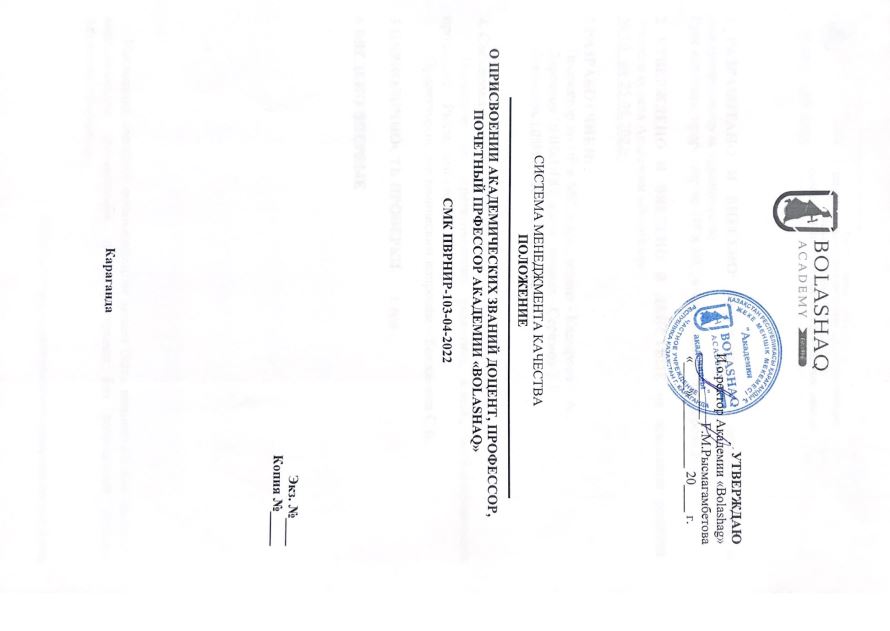 1 РазработаНО И ВНЕСЕНО: Проректором по научной работе и международному сотрудничеству Руководитель: проректор по НР и МС, к.э.н., доцент - Кадырова Г.А.2 УтвержденО и введенО в действие на основании решения Ученого совета Академии «Bolashaq» № 10   от 25.05.2022г.3 РазработчикИ: Проректор по НР и МС, к.э.н., доцент - Кадырова Г.А.Директор ЦНИиОПО, к.ю.н., доцент - Серимов Е.Е.Секретарь ЦНИиОПО  – Смагулова Г.С.4. Согласовано: Проректор по стратегическому развитию, к.ю.н., ассоциированный профессор – Рысмагамбетова Г.М;Проректор по академическим вопросам – Бекжанова С.Б.5 Периодичность проверки	1 год6 ВВЕДЕНО ВПЕРВЫЕНастоящий стандарт организации не может быть полностью или частично воспроизведен, тиражирован и распространен без разрешения ректора Академии «Bolashaq».СодержаниеОбщие положения									4	Требования к соискателям академических званий				4Процедура присвоения академических званий					7Оформление и выдача аттестатов							9Приложение 1									10Лист согласования									11Лист ознакомления									128.   Лист учета периодических проверок						131. Общие положения1.1 Настоящее Положение разработано на основании ПРАВИЛ ПРИСВОЕНИЯ УЧЕНЫХ ЗВАНИЙ (ассоциированный профессор (доцент), профессор) МОН РК, утвержденных Приказом Министра образования и науки Республики Казахстан от «31» марта 2011 года №128, в соответствии с внесенными изменениями и дополнениями в вышеуказанный приказ от 7 июля 2021 года, Закона «О Науке» РК от 18 февраля 2011 года с изм. №407-IV от 21.05.2022г.1.2. Положение определяет порядок присвоения академических званий Доцент, Профессор, Почетный Профессор Академии «Bolashaq», лицам, имеющим наибольшие профессиональные знания и достижения в научной, научно-педагогической или административно-управленческой деятельности.1.3 Академические звания Доцент, Профессор Академии «Bolashaq» присваиваются Учёным советом Академии «Bolashaq» штатным работникам Академии на основе представления их кандидатур соответствующими кафедрами, руководителями подразделений, членами Ученого совета.1.4 Академические звания могут быть присвоены лицам, работающим по совместительству (с годовой аудиторной учебной нагрузкой не менее 200 часов), на соответствующих должностях, перечисленных в пунктах 3,4 и 5 настоящего Положения. Академическое звание Почётного Профессора может быть присвоено лицу, не являющемуся штатным работником Академии.2. Требования к соискателям академических званий2.1. Академическое звание Доцент Академии «Bolashaq» присваивается лицам, имеющим ученую степень кандидата наук или доктора PhD, работающим в вузе на полной ставке, при наличии: 1) общего стажа работы в Академии «Bolashaq» не менее 3 лет, в том числе непрерывного стажа научной и/или научно-педагогической деятельности, в том числе 1 (одного) года в должности старшего преподавателя вуза или соответствующей должности в научном центре (научной организации); 2) не менее 11 (одиннадцати) научных трудов по запрашиваемой специальности, опубликованных после защиты диссертации, в том числе: 2.1 не менее 5 (пяти) в изданиях, рекомендуемых ККСОН МОН РК и (или) РИНЦ за последние 5 лет;2.2 не менее 2 (двух) статей в материалах Международной научно-практической конференции «Наука и образование в современном мире» за последние 3 года;2.3 не менее 2 (двух) статей написанных единолично в Международном научном журнале «Актуальные проблемы современности» за последние 3 года;2.4 не менее 2 (двух) докладов в материалах международных конференций за рубежом (включая в странах СНГ) за последние 5 лет. 3) монографии или рекомендованного Ученым советом и изданного за последние 3 (три) года учебно-методического, индивидуально написанного учебного пособия, используемого в образовательном процессе не менее 1 (одного) учебного года, объемом не менее 6 (шести) печатных листов. В случае наличия 1 (одной) научной статьи, опубликованной в международных рецензируемых научных журналах на момент публикации в соответствующей области, выполнения требований подпунктов 2.1, 2.4, 3 настоящих Правил не требуется. К международным рецензируемым научным журналам, относятся журналы, входящие в 1, 2 и 3 квартиль по данным Journal Citation Reports (Жорнал Цитэйшэн Репортс) компании Clarivate Analytics (Кларивэйт Аналитикс) или имеющие в базе данных Scopus (Скопус) показатель процентиль по CiteScore (СайтСкор) не менее 35 по научной области, соответствующей специальности претендента. Академическое звание Доцент Академии «Bolashaq» присваивается лицам, имеющим высшее или послевузовское образование, работающим в вузе на полной ставке, при наличии: 1) общего стажа работы в Академии «Bolashaq» не менее 7 лет, в том числе непрерывного стажа научной и/или научно-педагогической деятельности, в том числе 5 лет в должности старшего преподавателя вуза или соответствующей должности в научном центре (научной организации); 2) не менее 20 (двадцати) научных трудов по запрашиваемой специальности, в том числе: 2.1 не менее 5 (пяти) в изданиях, рекомендуемых ККСОН МОН РК и (или) РИНЦ за последние 5 лет;2.2 не менее 5 (пяти) статей в материалах Международной научно-практической конференции «Наука и образование в современном мире» за последние 5 лет;2.3 не менее 5 (пяти) статей написанных единолично в Международном научном журнале «Актуальные проблемы современности» за последние 5 лет;2.4 не менее 4 (четырех) статей в материалах международных конференций за рубежом (включая в странах СНГ) за последние 5 лет. 3) монографии или рекомендованного Ученым советом и изданного за последние 5 (пять) лет учебно-методического, индивидуально написанного учебного пособия, используемого в образовательном процессе не менее 1 (одного) учебного года, объемом не менее 6 (шести) печатных листов. В случае наличия 1 (одной) научной статьи, опубликованной в международных рецензируемых научных журналах на момент публикации в соответствующей области, выполнения требований подпунктов 2.1, 2.4, 3 настоящих Правил не требуется. К международным рецензируемым научным журналам, относятся журналы, входящие в 1, 2 и 3 квартиль по данным Journal Citation Reports (Жорнал Цитэйшэн Репортс) компании Clarivate Analytics (Кларивэйт Аналитикс) или имеющие в базе данных Scopus (Скопус) показатель процентиль по CiteScore (СайтСкор) не менее 35 по научной области, соответствующей специальности претендента. 2.2. Академическое звание Профессор Академии «Bolashaq» присваивается лицам, имеющим ученую степень и работающим в данной организации, при наличии: 1) общего стажа работы в Академии «Bolashaq» не менее 5 лет, в том числе непрерывного стажа научной и/или научно-педагогической деятельности не менее 3 (трех) лет после получения ученого звания доцента или ассоциированного профессора, в том числе 2 (двух) лет в должности доцента вуза или соответствующей должности в научном центре (научной организации); 2) не менее 15 (пятнадцати) научных трудов по запрашиваемой специальности, опубликованных после получения учёного звания доцента или ассоциированного профессора, в том числе: 2.1 не менее 5 (пяти) в изданиях, рекомендуемых ККСОН МОН РК и (или) РИНЦ за последние 5 лет;2.2 не менее 3 (трех) статей в материалах Международной научно-практической конференции «Наука и образование в современном мире» за последние 3 года;2.3 не менее 3 (трех) статей в Международном научном журнале «Актуальные проблемы современности» (3 (три) из них написаных единолично) за последние 3 года;2.4 не менее 3 (трех) докладов в материалах международных конференций за рубежом (включая в странах СНГ) за последние 5 лет. 3) монографии, рекомендованной Ученым советом и опубликованной после получения ученого звания ассоциированного профессора (доцента), (авторство составляет не менее 6 печатных листов), либо рекомендованного Ученым советом/Республиканским учебно-методическим советом индивидуально написанного учебника (издано за последние 5 лет, объем не менее 6  печатных листов, используется в образовательном процессе не менее 1 учебного года).В случае наличия 3-х научных статей, которые опубликованы в международных рецензируемых научных журналах на момент публикации в соответствующей области, выполнения требований подпунктов 2.1, 2.4, 3 настоящих Правил не требуется. К международным рецензируемым научным журналам, относятся журналы, входящие в 1, 2 и 3 квартиль по данным Journal Citation Reports (Жорнал Цитэйшэн Репортс) компании Clarivate Analytics (Кларивэйт Аналитикс) или имеющие в базе данных Scopus (Скопус) показатель процентиль по CiteScore (СайтСкор) не менее 35 по научной области, соответствующей специальности претендента. Академическое звание профессор академии «Bolashaq» может быть присвоено, вне конкурса, в индивидуальном порядке, профессорам, ныне осуществлявшим преподавательскую и научную деятельность в национальных вузах РК, в казахстанских вузах, находящихся в рейтинге QS WUR и т.д.2.3. Академическое звание «Почётный Профессор Академии «Bolashaq» присваивается гражданам Республики Казахстан и иностранным гражданам за значительные профессиональные достижения в своей области. Звание почётный профессор может присваиваться за вклад в развитие Академии «Bolashaq» физическим лицам, как работающим, так и неработающим в Академии «Bolashaq», а также лицам, находящимся на пенсии.3. Процедура присвоения академических званий3.1. Ходатайство с приложением аттестационного дела о присвоении академического звания Доцент, Профессор в Ученый совет вуза представляют соответствующие кафедры или структурные подразделения. Документы аттестационного дела представляются на государственном или русском языках. В аттестационное дело о присвоении академического звания включаются следующие материалы: 1) рекомендация кафедры или соответствующей структуры, подписанная заведующим кафедрой или руководителем соответствующего структурного подразделения;2) список трудов и копии публикаций; 3) выписка из протокола заседания кафедры, в которой отражается научная и педагогическая деятельность соискателя; 4) копии дипломов о послевузовском (докторантура PhD) образовании, ученых степеней и званий; 5) личный листок по учету кадров с фотокарточкой, заверенный по месту работы. 6) копия трудовой книжки; 7) справка по форме согласно приложению 1; 9) оригинал монографии (учебника, учебного пособия).3.2. Ходатайство (рекомендацию) для представления на присвоение звания «Почётный профессор Академии «Bolashaq»» пишется ректором или двумя членами Учёного совета. Ходатайство (рекомендация) должно(а) содержать следующую информацию:фамилия, имя, отчество и год рождения соискателя;какой вуз окончил соискатель и когда;общий стаж работы;сведения об основных этапах и достижениях трудовой деятельности и вклад в развитие Академии «Bolashaq»;почетные звания, награды и другие данные соискателя.3.3. Аттестационные дела по присвоению академических званий  Доцента, Профессора рассматриваются не более 2 (двух) месяцев со дня регистрации аттестационного дела у Учёного секретаря Академии. Ходатайство (с прилагаемым пакетом документов) о присвоении академического звания Почётный Профессор рассматривается на ближайшем очередном или внеочередном заседании Учёного совета Академии.3.4. Соответствие аттестационных дел соискателей академических званий Доцента, Профессора, Почётного Профессора Академии «Bolashaq» настоящему Положению устанавливается Экспертной комиссией, состав которой определяется и утверждается Учёным советом в начале каждого учебного года.3.5. Заключение о присвоении академического звания Доцента, Профессора Академии «Bolashaq» по форме согласно приложению 1 к настоящему Положению принимается закрытым голосованием Учёным советом (стандартная процедура) на основе заключения Экспертной комиссии и вступает в силу со дня его принятия. После присвоения академического звания Доцент Академии «Bolashaq», по итогам решения конкурсной комиссии Академии, соискатель переводится на должность Доцента.После присвоения академического звания Профессор Академии «Bolashaq», по итогам решения конкурсной комиссии Академии, соискатель переводится на должность Профессора.Заключение о присвоении академического звания Почётного Профессора Академии «Bolashaq» принимается открытым голосованием Учёным советом на основе анализа Экспертной комиссии представленного ходатайства (рекомендации) и вступает в силу со дня его принятия. 3.6. При вынесении Учёным советом решения об отказе в присвоении академического звания новая рекомендация о присвоении этого звания представляется не ранее, чем через год. Условием для повторного представления ходатайства является наличие у соискателя новых опубликованных научных работ, монографий, учебников, учебных пособий. 3.7. В течение 5 (пяти) календарных дней со дня вынесения решения Учёного совета по вопросу присвоения академических званий соискатель может подать апелляцию в Экспертную комиссию. По истечении указанного срока апелляция к рассмотрению не принимается. 3.8. Экспертная комиссия повторно рассматривает материалы аттестационного дела и готовит заключение по результатам апелляции в течение 10 (десяти) рабочих дней. В своей деятельности Экспертная комиссия руководствуется настоящим Положением. 3.9. Заключение Экспертной комиссии принимается членами комиссии на основе открытого голосования большинством голосов и подписывается всеми членами комиссии. 3.10. По результатам заключения Экспертной комиссии Учёный совет на очередном после заседания комиссии заседании Ученого совета принимает решение, которое сообщается заявителю.4. Оформление и выдача аттестатов4.1. Доцентам, Профессорам, Почётным Профессорам Академии «Bolashaq» выдаются аттестаты соответствующего образца, разработанные в Академии «Bolashaq». 4.2. Имя лица, удостоенного звания Почётный Профессор, с указанием сведений о нем, заносятся в Книгу Почётных профессоров Академии «Bolashaq», кроме того, имя и фотография лица удостоенного звания размещаются на Доске почёта.Приложение 1к Положению о присвоении академических званий(доцент, профессорАкадемии «Bolashaq»)ФормаСПРАВКАо присвоении __________________________________________________________________________(фамилия, имя, отчество)академического звания ______________________________________________Академии «Bolashaq»Приказом № __________________ по Академии «Bolashaq» зачислен на должность __________________________________________________________________ с ___________________.        (название должности) 					                          (дата)При представлении ______________________________________________________________________ (Ф.И.О)к присвоению академического звания _______________________________________________ на заседании кафедры (структурного подразделения) ______________________________ в количестве ______ человек, участвовавших в заседании, из ____ человек, входящих в состав кафедры (структурного подразделения), проголосовал: за ____, против _____, недействительных бюллетеней (или воздержавшихся при открытом голосовании) ___________. __________________________________________________________, ________________года рождения (Ф.И.О)________________, гражданин ___________________ с ______ года доктор (кандидат) наук,(национальность) 				(государство)доктор философии (PhD), доктор по профилю _______________________________________________, с __________ года доцент (профессор) по специальности _____________________________________.(шифр, наименование специальности, почетное звание Республики Казахстан)Стаж научно-педагогической работы ________лет. Стаж работы в Академии «Bolashaq» _____ лет. После защиты диссертации/получения ученого звания ___________ имеет _____ научных трудов, в том числе: _____ в изданиях, рекомендуемых ККСОН и РИНЦ, _____ в научных изданиях зарубежных стран, _____ в материалах конференции «Наука и образование в современном мире», _____ в Международном научном журнале «Актуальные проблемы современности», _____ докладов в материалах зарубежных международных конференций,_____ в международных рецензируемых научных журналах. Индивидуально написана и опубликована монография (учебник/ учебное пособие) объемом _____________ печатных листов, используемый в образовательном процессе _______________________________________________________________________________________.(название монографии (учебника, уч.пособия), место и год издания)Председатель заседания кафедры			_____________________ (структурного подразделения)	 				   (Ф.И.О) Секретарь заседания кафедры			_____________________ (структурного подразделения)	 				   (Ф.И.О)Приложение АФ.1.01-01Лист согласованияПриложение БФ.1.01-02Лист ознакомленияПриложение ВЛист учета периодических проверокДолжностьФИОДатаПодписьПроректор по стратегическому развитиюРысмагамбетова Г.М.Проректор по академическим вопросам Бекжанова С.Б.ДолжностьФИОДатаПодписьДата проверкиФИО лица,выполнившегопроверкуПодписьвыполнившего проверкуФормулировки замечаний1234